О  внесении изменений постановление администрации Атнарского сельского поселения от 11.03.2019 № 13 «Об утверждениимуниципальной программы Атнарского сельского поселения Красночетайского районаЧувашской Республики «Развитие потенциала муниципального управления»          В соответствии с решением Собрания депутатов  Атнарского сельского поселения Красночетайского района Чувашской Республики от 5 декабря 2019 года № 1 «О бюджете Атнарского сельского поселения Красночетайского района Чувашской Республики на 2020 год и на плановый период 2021и 2022годов» администрация  Атнарского сельского поселения Красночетайского района Чувашской Республики   п о с т а н о в л я е т:1.Внести изменение постановление администрации Атнарского сельского поселения от 11.03.2019 № 13 «Об утверждении муниципальной программы Атнарского сельского поселения Красночетайского районаЧувашской Республики «Развитие потенциала муниципального управления»:1) В паспорте муниципальной программы«Развитие потенциала муниципального управления» Атнарского сельского поселении Красночетайского района Чувашской Республики»на 2019–2020 годы, утвержденной постановлением администрации Атнарского сельского поселения Красночетайского районаот 11.03.2019 № 13 «Об  утверждении муниципальной программы  Атнарского сельского  поселения Красночетайского района Чувашской Республики «Развитие потенциала муниципального управления» изложить в следующей редакции: «предполагаемый общий объем финансирования Программы составит 2573,7 тыс. рублей, в том числе:2019 год – 1243,0 тыс.рублей;2020 год – 1330,7,0 тыс.рублей;»;«Из них средства Атнарского сельского поселения Красночетайского районного бюджета (далее – местный бюджет) 2573,7 тыс. рублей, в том числе:2019 год – 1243,0 тыс. рублей;2020 год – 1330,7тыс. рублей;»;«2)Обеспечение реализации муниципальной программыПредполагаемый общий объем финансирования ресурсного обеспечения подпрограммы составит 2573,7 тыс. рублей, в том числе:2019 год – 1243,0 тыс.рублей;2020 год – 1330,7,0 тыс.рублей;»,2) Приложение № 4 к муниципальнойпрограмме Атнарского сельского поселения Красночетайского района Чувашской Республики«Развитие потенциала муниципального управления» изложит в следующей редакции:« Ресурсное обеспечение реализации муниципальной программы Атнарского сельского поселения Красночетайского района Чувашской Республики «Развитие потенциала муниципального управления»3)Приложение № 5 к муниципальной программе Атнарского сельского поселенияКрасночетайского района Чувашской Республики «Развитие потенциала муниципального управления» изложит в следующей редакции:«Ресурсное обеспечение и прогнозная (справочная) оценка расходов за счет всех источников финансирования реализации муниципальной программы Атнарского сельского поселения Красночетайского района Чувашской Республики «Развитие потенциала муниципального управления»2.  Настоящее постановление вступает в силу со дня подписания и распространяется на правоотношения, возникшие с 1 января 2020 года.3. Контроль за исполнением постановления оставляю за собой. Глава администрации Атнарского сельского поселения                                                     А.А.НаумоваЧĂВАШ РЕСПУБЛИКИХĔРЛĔ ЧУТАЙ РАЙОНĚ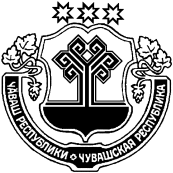 ЧУВАШСКАЯ РЕСПУБЛИКА КРАСНОЧЕТАЙСКИЙ  РАЙОН  АТНАР ЯЛ ПОСЕЛЕНИЙĚН АДМИНИСТРАЦИЕЙЫШĂНУ13.05.2020 №32АтнарсалиАДМИНИСТРАЦИЯАТНАРСКОГО  СЕЛЬСКОГОПОСЕЛЕНИЯПОСТАНОВЛЕНИЕ13.05.2020 №32село АтнарыстатусНаименование муниципальной программы (подпрограммы)Ответственный исполнитель, соисполнители, заказчик-координаторстатусНаименование муниципальной программы (подпрограммы)Ответственный исполнитель, соисполнители, заказчик-координатор201920201234Муниципальная программа Атнарского сельского поселения Красночетайского района Чувашской Республики«Развитие потенциала муниципального управления»всего1243,01330,7Муниципальная программа Атнарского сельского поселения Красночетайского района Чувашской Республики«Развитие потенциала муниципального управления»Администрация Атнарского сельского поселения Красночетайского района Чувашской Республики0,000,00Подпрограмма 1«Развитие муниципальной службы в Атнарском сельском поселении Красночетайского района Чувашской Республики»всего1243,01330,7Подпрограмма 1«Развитие муниципальной службы в Атнарском сельском поселении Красночетайского района Чувашской Республики»Администрация Атнарского сельского поселения Красночетайского района Чувашской Республики0,00,0Основное мероприятие 1Развитие нормативно-правовой базы Атнарского сельского поселения Красночетайского района Чувашской Республики, регулирующей вопросы муниципальной службывсего0,00,0Основное мероприятие 1Развитие нормативно-правовой базы Атнарского сельского поселения Красночетайского района Чувашской Республики, регулирующей вопросы муниципальной службыАдминистрация Атнарского сельского поселения Красночетайского района Чувашской Республики0,00,0Основное мероприятие 2Переподготовка и повышение квалификации кадров для муниципальной службывсего0,00,0Основное мероприятие 2Переподготовка и повышение квалификации кадров для муниципальной службыАдминистрация Атнарского сельского поселения Красночетайского района Чувашской Республики0,00,0Основное мероприятие 3Внедрение на муниципальной службе современных кадровых технологийвсего0,00,0Основное мероприятие 3Внедрение на муниципальной службе современных кадровых технологийАдминистрация Атнарского сельского поселения Красночетайского района Чувашской Республики0,00,0Основное мероприятие 4Повышение престижа муниципальной службывсего0,00,0Основное мероприятие 4Повышение престижа муниципальной службыАдминистрация Атнарского сельского поселения Красночетайского района Чувашской Республики0,00,0Основное мероприятие 5Формирование положительного имиджа органов местного самоуправления в Атнарском сельском поселении Красночетайском районе Чувашской Республикивсего0,00,0Основное мероприятие 5Формирование положительного имиджа органов местного самоуправления в Атнарском сельском поселении Красночетайском районе Чувашской РеспубликиАдминистрация Атнарского сельского поселения Красночетайского района Чувашской Республики0,00,0Подпрограмма 2Обеспечение реализации муниципальной программы Атнарского сельского поселения Красночетайского района Чувашской Республики «Развитие потенциала муниципального управления»всего1243,01330,7Подпрограмма 2Обеспечение реализации муниципальной программы Атнарского сельского поселения Красночетайского района Чувашской Республики «Развитие потенциала муниципального управления»Администрация Атнарского сельского поселения Красночетайского района Чувашской Республики1243,01330,7Основное мероприятие 1"Обеспечение функций муниципальных органов"всего1243,01330,07Основное мероприятие 1"Обеспечение функций муниципальных органов"Администрация Атнарского сельского поселения Красночетайского района Чувашской Республики»1243,01330,7Наименование муниципальной программы (подпрограммы)Источникии финансированияНаименование муниципальной программы (подпрограммы)Источникии финансирования201920201234Муниципальная программа Атнарского сельского поселения Красночетайского района Чувашской Республики«Развитие потенциала муниципального управления»всего1243,01330,7Муниципальная программа Атнарского сельского поселения Красночетайского района Чувашской Республики«Развитие потенциала муниципального управления»федеральный бюджет0,00,0Муниципальная программа Атнарского сельского поселения Красночетайского района Чувашской Республики«Развитие потенциала муниципального управления»Республиканский бюджет0,00,0Муниципальная программа Атнарского сельского поселения Красночетайского района Чувашской Республики«Развитие потенциала муниципального управления»Местный бюджет1243,01330,7Подпрограмма 1«Развитие муниципальной службы в Атнарском сельском поселении Красночетайского района Чувашской Республики»всего0,00,0Подпрограмма 1«Развитие муниципальной службы в Атнарском сельском поселении Красночетайского района Чувашской Республики»местный бюджет0,00,0Подпрограмма 2Обеспечение реализации муниципальной программы Атнарского сельского поселения Красночетайского района Чувашской Республики «Развитие потенциала муниципального управления»всего1243,01330,7Подпрограмма 2Обеспечение реализации муниципальной программы Атнарского сельского поселения Красночетайского района Чувашской Республики «Развитие потенциала муниципального управления»республиканский бюджет0,00,0Подпрограмма 2Обеспечение реализации муниципальной программы Атнарского сельского поселения Красночетайского района Чувашской Республики «Развитие потенциала муниципального управления»местный бюджет1243,01330,7